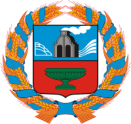 СЧЕТНАЯ  ПАЛАТА  АЛТАЙСКОГО  КРАЯ656035,  г. Барнаул,  Ленина пр-т, 59  Тел. (385-2) 24-47-29, факс 24-76-25(27) Е-mail: holav@alregn.ru, ach22@mail.ru 		З А К Л Ю Ч Е Н И Е04.06.2018                                                                                                                  № 123/П/459на проект закона Алтайского края «О внесении изменений 
в закон Алтайского края «О краевом бюджете на 2018 год 
и на плановый период 2019 и 2020 годов»Заключение подготовлено на основании статьи 8 закона Алтайского края от 10 октября 2011 года № 123-ЗС «О Счетной палате Алтайского края».Для подготовки заключения использовались следующие материалы:Бюджетный кодекс Российской Федерации;Федеральный закон от 5 декабря 2017 года № 362-ФЗ 
«О федеральном бюджете на 2018 год и на плановый период 2019 и 2020 годов»;Закон Алтайского края от 3 сентября 2007 года № 75-ЗС «О бюджетном процессе и финансовом контроле в Алтайском крае»;Закон Алтайского края от 5 декабря 2017 года № 92-ЗС «О краевом бюджете на 2018 год и на плановый период 2019 и 2020 годов» (в ред. закона Алтайского края от 27 апреля 2018 года № 24-ЗС) (далее – закон № 92-ЗС); Нормативные правовые акты Российской Федерации и Алтайского края.Проектом закона Алтайского края «О внесении изменений в закон Алтайского края «О краевом бюджете на 2018 год и на плановый период 
2019 и 2020 годов» (далее – законопроект) вносятся изменения в основные характеристики краевого бюджета на 2018 год, утвержденные законом 
№ 92-ЗС. Согласно представленному законопроекту прогнозируемый общий объем доходов краевого бюджета на 2018 год увеличивается на 2763617,2 тыс. рублей (2,9 %), в том числе объем межбюджетных трансфертов, получаемых из бюджетов других уровней, – на 1469622,7 тыс. рублей (3,2 %) и составят 97084902,6 и 47201946,0 тыс. рублей соответственно.Доходная часть краевого бюджета уточняется на сумму налоговых доходов и дополнительных безвозмездных поступлений. За счет роста налоговых доходов на общую сумму 1180000,0 тыс. рублей, прогнозируется увеличение объема поступлений налоговых и неналоговых доходов с 48368866,0 до 49548866,0 тыс. рублей (на 2,4 %), их доля в общем объеме доходов составит 51 %. Согласно пояснениям, представленным к законопроекту, в текущем году прогнозируется дополнительное поступление налога на прибыль организаций в сумме 228000,0 тыс. рублей; транспортного налога – 100000,0 тыс. рублей; доходов от уплаты акцизов на крепкую алкогольную продукцию и от уплаты акцизов на нефтепродукты, поступающих в порядке межбюджетного регулирования, – 192000,0 и 660000,0 тыс. рублей соответственно. По сравнению с законом № 92-ЗС общая сумма безвозмездных поступлений в законопроекте увеличивается на 1583617,2 тыс. рублей (3,5 %) и составит 47536036,6 тыс. рублей. Общий объем бюджетных ассигнований за счет средств федерального бюджета прогнозируется с ростом 1469603,5 тыс. рублей (3,2 %) в связи с предусмотренными Алтайскому краю дополнительно двумя видами субвенций и девятью видами межбюджетных трансфертов, в том числе шестью – за счет средств резервного фонда Правительства Российской Федерации. Доля поступлений из федерального бюджета (47103335,0 тыс. рублей) в общем объеме доходов в законопроекте составляет 48,5 %, увеличивается по сравнению с законом № 92-ЗС на 5,4 процентного пункта. Объем субвенций из федерального бюджета увеличивается на 761202,2 тыс. рублей (16,3 %) и составит 5444180,5 тыс. рублей, иных межбюджетных трансфертов – на 708401,3 тыс. рублей (в 1,4 раза) и составит 2332926,0 тыс. рублей, объем дотаций и субсидий не изменяется – 33136904,5 и 6189324,0 тыс. рублей соответственно. Предусмотрены поступления из Пенсионного фонда Российской Федерации в сумме 19,2 тыс. рублей на обеспечение мер социальной поддержки Героев Советского Союза, Героев Российской Федерации и полных кавалеров ордена Славы, прочие безвозмездные поступления – 113994,5 тыс. рублей.В связи с уточнением доходов на 2018 год соответствующие корректировки в перечень главных администраторов доходов краевого бюджета, утвержденный законом № 92-ЗС (приложение 6), вносятся приказами Министерства финансов Алтайского края, что соответствует нормам части 2 статьи 20 Бюджетного кодекса Российской Федерации. Общий объем расходов краевого бюджета увеличивается на сумму дополнительных доходов или на 2763617,2 тыс. рублей (2,8 %) и составит 102053592,0 тыс. рублей. Основные направления вносимых изменений по расходам краевого бюджета изложены в характеристике основных показателей к законопроекту, представленной в материалах к нему. Общий объем бюджетных ассигнований, направляемых на исполнение публичных нормативных обязательств, на 2018 год увеличивается на 762616,9 тыс. рублей (7,7 %) и составит 10716324,1 тыс. рублей. В связи с уточнением ожидаемой потребности в бюджетных средствах на исполнение публичных нормативных обязательств, изменяются расходы в сторону увеличения на общую сумму 299,0 тыс. рублей по двум видам публичных нормативных обязательств, в сторону уменьшения на 58548,4 тыс. рублей – по одному виду и дополнительно включены ассигнования на общую сумму 820866,3 тыс. рублей по четырем направлениям. Вносится изменение в часть 4 статьи 5 закона № 92-ЗС, предусматривающее объем бюджетных ассигнований дорожного фонда Алтайского края в сумме 9262986,9 тыс. рублей вместо 8502986,8 тыс. рублей, увеличение составит 8,9 % (за счет роста поступлений от акцизов на нефтепродукты и транспортного налога, являющихся источниками формирования дорожного фонда).Из 14 разделов классификации расходов бюджетов увеличение законодательно утвержденных в краевом бюджете бюджетных ассигнований предусматривается по девяти разделам на общую сумму 3375168,8 тыс. рублей или на 4,2 %, уменьшение – по двум разделам – на 611551,6 тыс. рублей или на 3,2 %, по остальным разделам ассигнования не изменяются.Из 61 подраздела классификации расходов бюджетов, применяемых в законе № 92-ЗС, законопроектом предусмотрены изменения бюджетных ассигнований по 44, в том числе по 37 подразделам – увеличение на общую сумму 6072548,9 тыс. рублей (7,5 %), по семи – уменьшение на 3308931,7 тыс. рублей (21,8 %), по остальным (17) подразделам объемы бюджетных ассигнований не изменяются.Указанные изменения внесены за счет безвозмездных поступлений и налоговых доходов, предусмотренных дополнительно в расходах краевого бюджета, а также за счет перераспределения бюджетных ассигнований между разделами и подразделами.По разделу «Межбюджетные трансферты общего характера бюджетам бюджетной системы Российской Федерации» планируется увеличить на 800000,0 тыс. рублей объем субсидии на частичную компенсацию дополнительных расходов местных бюджетов по оплате труда работников муниципальных учреждений в связи с увеличением в 2018 году минимального размера оплаты труда, с внесением соответствующих корректировок в часть 11 статьи 7 «Межбюджетные трансферты бюджетам муниципальных образований» закона № 92-ЗС. Указанные средства между бюджетами муниципальных районов и городских округов распределены в таблице 25 приложения 16 к закону № 92-ЗС. Кроме того, по данному разделу планируется дополнительно направить средства в сумме 350000,0 тыс. рублей на поддержку мер по обеспечению сбалансированности бюджетов муниципальных районов и городских округов. Всего в местные бюджеты муниципальных образований из краевого бюджета в виде дотаций, субсидий, субвенций и иных межбюджетных трансфертов по разделам функциональной классификации расходов планируется направить 28288462,8 тыс. рублей, что больше, чем утверждено законом № 92-ЗС, на 1882522,8 тыс. рублей или на 7,1 %. Объем дотаций увеличивается на 350000,0 тыс. рублей (19,8 %) и составит 2113684,8 тыс. рублей, субсидий – на 1531230,8 тыс. рублей (19,2 %) и составит 9490863,8 тыс. рублей, субвенций – на 1292,0 тыс. рублей и составит 15412551,4 тыс. рублей, объем иных межбюджетных трансфертов (1271362,8 тыс. рублей) не изменяется. В объеме межбюджетных трансфертов бюджетам муниципальных образований на долю финансирования в форме субвенций приходится 54,5 %, субсидий – 33,5 %, дотаций – 7,5 %, иных межбюджетных трансфертов – 
4,5 %. Из 27 главных распорядителей бюджетных средств изменения бюджетных ассигнований в сторону увеличения предусмотрены по 
22 главным распорядителям бюджетных средств (на 6240304,2 тыс. рублей), по одному – ассигнования уменьшаются (на 3476687,0 тыс. рублей) и по остальным (4) – объемы бюджетных ассигнований не изменяются. В связи с подготовкой и проведением в 2018 году досрочных выборов Губернатора Алтайского края предусмотрено увеличение объема бюджетных ассигнований по Избирательной комиссии Алтайского края. В денежном выражении более 72 % от объема увеличения бюджетных ассигнований приходится на четырех главных распорядителей бюджетных средств: Министерство строительства, транспорта, жилищно-коммунального хозяйства Алтайского края (на 2484981,1 тыс. рублей), Министерство здравоохранения Алтайского края (на 1429869,5 тыс. рублей), Министерство труда и социальной защиты Алтайского края (на 871010,3 тыс. рублей) и Министерство образования и науки Алтайского края (на 516164,8 тыс. рублей).Согласно законопроекту, объем финансирования расходов на 
34 государственные программы Алтайского края (далее – государственные программы) и 5 ведомственных целевых программ увеличивается на 4505332,9 тыс. рублей (5,4 %) и составит 87564180,6 тыс. рублей, их доля в объеме расходов краевого бюджета возрастает на 2,1 процентного пункта и составит 85,8 %.Изменения бюджетных ассигнований предусмотрены по 
19 государственным программам на общую сумму 4505548,6 тыс. рублей, в том числе по 18 – увеличение на 4603693,1 тыс. рублей, по одной («Создание новых мест в общеобразовательных организациях в соответствии с прогнозируемой потребностью и современными условиями обучения в Алтайском крае» на 2016-2025 годы) – уменьшение на 98144,5 тыс. рублей, по остальным (15) государственным программам объемы бюджетных ассигнований не корректируются. Кроме того, по ведомственной целевой программе «Совершенствование деятельности института мировой юстиции на территории Алтайского края» на 2016-2018 годы предусмотрено увеличение бюджетных ассигнований на 1200,0 тыс. рублей, «Информационное сопровождение социально-экономического развития Алтайского края и его продвижение в информационном пространстве Российской Федерации» на 2016-2018 годы – снижение на 1415,7 тыс. рублей. В процентном соотношении наибольшее увеличение (более 17 %) приходится на государственные программы: «Создание условий для устойчивого исполнения бюджетов муниципальных образований 
и повышения эффективности бюджетных расходов в Алтайском крае» 
на 2014-2020 годы; «Обеспечение населения Алтайского края жилищно-коммунальными услугами» на 2014-2020 годы; «Противодействие экстремизму и идеологии терроризма в Алтайском крае» на 2015-2019 годы; «Обеспечение доступным и комфортным жильем населения Алтайского края» на 2014-2020 годы и «Совершенствование государственного и муниципального управления в Алтайском крае» на 2015-2020 годы.Объемы расходов на реализацию краевой адресной инвестиционной программы и на мероприятия по газификации Алтайского края на 2018 год, предусмотренные законом № 92-ЗС, не изменяются и составят 5900000,0 и 300000,0 тыс. рублей соответственно, которые Правительством Алтайского края распределяются между главными распорядителями бюджетных средств в соответствии с нормами части 8 статьи 6 указанного закона. Согласно законопроекту, в приложении 15 к закону № 92-ЗС объем бюджетных ассигнований на капитальные вложения в объекты государственной собственности Алтайского края (муниципальной собственности), софинансирование которых осуществляется за счет межбюджетных субсидий, увеличивается с 215053,8 до 400000,0 тыс. рублей (в 1,9 раза) по объекту «г. Новоалтайск, реконструкция здания КГКУЗ «Краевая туберкулезная больница № 1», расположенного по адресу: ул. Белоярская, д. 1, под КГКУЗ «Алтайский краевой противотуберкулезный диспансер», приобретение оборудования».Непрограммная часть расходов краевого бюджета (без учета расходов на мероприятия краевой адресной инвестиционной программы) уменьшается с 15658780,1 до 13756119,9 тыс. рублей, или на 1902660,2 тыс. рублей 
(12,2 %), ее доля в общем объеме расходов снижается на 2,3 процентного пункта (до 13,5 %).В законопроекте по группам видов расходов наибольшая доля в общем объеме расходов краевого бюджета – 28,0 % или 28539217,8 тыс. рублей приходится на социальное обеспечение и иные выплаты населению. Межбюджетные трансферты в структуре занимают 27,8 % или 28415302,8 тыс. рублей; расходы на закупку товаров, работ и услуг – 15,4 % или 15758771,3 тыс. рублей; расходы на предоставление субсидий бюджетным, автономным учреждениям и иным некоммерческим организациям – 14,0 % или 14274192,9 тыс. рублей; на выплаты персоналу в целях обеспечения выполнения функций государственными органами, казенными учреждениями – 4,9 % или 5022911,3 тыс. рублей; на капитальные вложения в объекты государственной (муниципальной) собственности – 5,0 % или 5053451,0 тыс. рублей; обслуживание государственного долга субъекта Российской Федерации – 
0,4 % или 372229,5 тыс. рублей; иные бюджетные ассигнования – 4,5 % 
или 4617515,4 тыс. рублей.В связи с уточнением объема расходов и перераспределением бюджетных ассигнований вносятся соответствующие изменения в ведомственную структуру расходов краевого бюджета на 2018 год по главным распорядителям бюджетных средств, в распределение бюджетных ассигнований по целевым статьям (государственным программам Алтайского края и непрограммным направлениям деятельности), группам (группам и подгруппам) видов расходов классификации расходов бюджетов (приложения 11 и 13 к закону № 92-ЗС). Между бюджетами муниципальных районов и городских округов (за исключением городов Барнаул, Бийск и Рубцовск) корректируется распределение субвенций на функционирование административных комиссий при местных администрациях на 2018 год (таблица 9 приложения 16 к закону № 92-ЗС), с увеличением общего объема бюджетных ассигнований с 16756,0 до 18048,0 тыс. рублей (на 1292,0 тыс. рублей или 7,7 %). В законопроекте увеличивается общий объем бюджетных ассигнований из федерального и краевого бюджетов, направляемых на государственную поддержку семьи и детей в 2018 году, на 1084117,4 тыс. рублей (4,9 %) и составит 23042397,2 тыс. рублей. Корректировка с ростом от 102,4 % до 
118,0 % производится по восьми из 28 позиций утвержденного перечня в приложении 21 к закону № 92-ЗС и к нему добавляются субвенции на выполнение полномочий Российской Федерации по осуществлению ежемесячной выплаты в связи с рождением (усыновлением) первого ребенка с объемом бюджетных ассигнований за счет средств федерального бюджета в сумме 268535,6 тыс. рублей. Законопроектом изменения в объемы дефицита краевого бюджета, источники его финансирования и программу государственных внутренних заимствований Алтайского края на 2018 год и на плановый период 2019 и 2020 годов не вносятся. Предлагаемые изменения в закон Алтайского края «О краевом бюджете на 2018 год и на плановый период 2019 и 2020 годов» соответствуют нормам бюджетного законодательства.Председатель                                                                                      В.В. Миненок